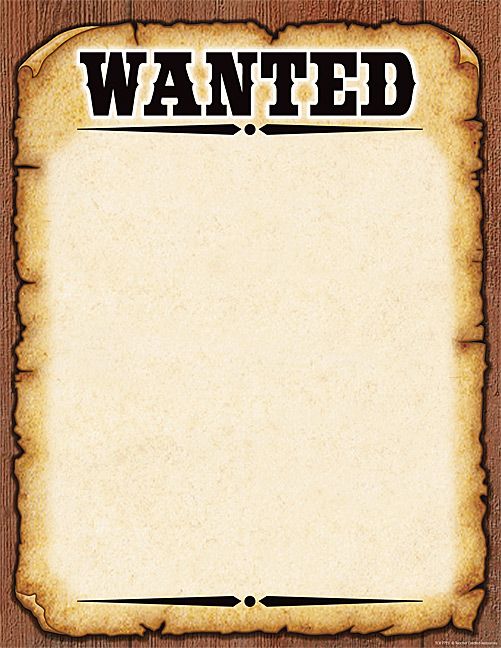 The Case of the Mysterious Disease						Name ___________________________Classwork									Date ___________________Per. _____A detective uses clues to determine which Suspect has caused a crime and presents evidence to solve the Case. Use the clues I each case to figure out which one of the Disease Suspects is the criminal. Then give evidence to support why you think that Disease Suspect is guilty of causing illness and answer the questions below. Case #1Which disease does Mark have?  ______________________________________________________________________How is this disease spread? __________________________________________________________________________What evidence do you have for your conclusion? __________________________________________________________________________________________________________________________________________________________Is this disease caused by bacteria or a virus? _____________________________________________________________What is the name of the bacteria or virus? ______________________________________________________________How could this disease have been prevented? ____________________________________________________________Case #2Which disease does Mark have?  ______________________________________________________________________How is this disease spread? __________________________________________________________________________What evidence do you have for your conclusion? __________________________________________________________________________________________________________________________________________________________Is this disease caused by bacteria or a virus? _____________________________________________________________What is the name of the bacteria or virus? ______________________________________________________________How could this disease have been prevented? ____________________________________________________________Case #3Which disease does Mark have?  ______________________________________________________________________How is this disease spread? __________________________________________________________________________What evidence do you have for your conclusion? __________________________________________________________________________________________________________________________________________________________Is this disease caused by bacteria or a virus? _____________________________________________________________What is the name of the bacteria or virus? ______________________________________________________________How could this disease have been prevented? ____________________________________________________________Case #4Which disease does Mark have?  ______________________________________________________________________How is this disease spread? __________________________________________________________________________What evidence do you have for your conclusion? __________________________________________________________________________________________________________________________________________________________Is this disease caused by bacteria or a virus? _____________________________________________________________What is the name of the bacteria or virus? ______________________________________________________________How could this disease have been prevented? ____________________________________________________________Case #5Which disease does Mark have?  ______________________________________________________________________How is this disease spread? __________________________________________________________________________What evidence do you have for your conclusion? __________________________________________________________________________________________________________________________________________________________Is this disease caused by bacteria or a virus? _____________________________________________________________What is the name of the bacteria or virus? ______________________________________________________________How could this disease have been prevented? ____________________________________________________________Case #6Which disease does Mark have?  ______________________________________________________________________How is this disease spread? __________________________________________________________________________What evidence do you have for your conclusion? __________________________________________________________________________________________________________________________________________________________Is this disease caused by bacteria or a virus? _____________________________________________________________What is the name of the bacteria or virus? ______________________________________________________________How could this disease have been prevented? ____________________________________________________________Use the information you learned from your diseases to answer the questions. What is a vector?What does inactivated mean?How does a vaccine help your body?What does HIV stand for?What does transmitted mean?What are symptoms?